           Measuring Performance Management in Albanian Public Administration(The relationship of work-life balance, work-family conflict, and family-work conflict with employee      performance - the moderating role of job satisfaction)                                              MSC.Sabina CENOLLI and  Prof.Asoc Ulpian Hoti                                        1 Department of Business University College of Reald, Vlore                                                                    sabinacenolli@yahoo.com     AbstractThis study aims to examine the effect of work life balance and burnout on job satisfaction and its impact on Employee Performance. This study uses explanatory quantitative research on Public Administration in Albania with 35 respondents processed using the SEM-CB approach. The results of the study indicate that work life balance directly influences Job Satisfaction in Public Administration in Albania, burnout directly influences Job Satisfaction, work life balance directly influences employees. The success  or  failure  of employee performance that has been achieved by the organization will be influenced by the level of performance of employees individually or in groups. Performance is the result or level of success of a person as a whole, during a certain period in carrying out tasks compared to various possibilities, such as work standards, targets, or criteria that have been determined in advance and have been mutually agreed upon. This study aims to explore the relationship between work-life balance, work-family conflict and work-family conflict and employee performance perceptions with job satisfaction serving as a moderating variable.Keywords: work life balance, burnout, job satisfaction, employee performanceIntroduction Employees are a renewable asset of the organization, they are a key driver of change, especially in a rapidly changing environment. Companies must constantly redesign their work to align with their business strategy and improve organizational performance. In the study of employee or employee performance management, there are things that require important considerations because the individual performance of an employee in the organization is part of the organization's performance and can determine the organization's performance. The success or failure of employee performance that is achieved by the organization will be affected by the level of performance of employees individually or as a group.The importance of paying attention and developing performance is not only a need for organizations that aim for financial gains, but also a need for non-profit organizations, such as government organizations/institutions that perform various functions of governance and national development. Employees in governmental institutions have a very important role as executors of governmental activities. The Institute of Statistics (INSTAT) asks interested parties to measure the performance of their employees by providing quality statistical data. The provision of data to interested parties is carried out through various statistical activities, be it registration, survey or compilation of administrative data/secondary data which are carried out periodically, continuously or at any time with a predetermined period of implementation. Therefore, the physical and mental conditions of employees must be in good condition in order to achieve qualitative work and work objectives.Figure 1.1 Figure of Performance Achievements of INSTAT employees. 2017-2021 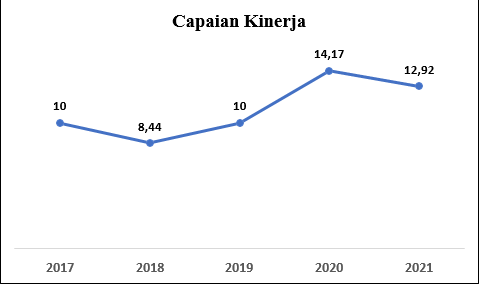 The image above shows the components of the performance achievements of INSTAT employees for the period 2017-2021, the results show that there is a decrease in the performance achievements of INSTAT employees in 2021 compared to the previous year. This performance achievement component contains several key performance indicators, including indicators aimed at increasing human resource (HR) capacity and institutional arrangements. In order to maintain the quality and commitment of the employees who are required to achieve the given objectives, in general, many companies are currently implementing Work Life Balance programs. The success of work always depends on teamwork or human resources in the organization. Getting maximum results through maintaining a work-life balance of employees becomes very important for the organization. An organization must recognize that the basic demands of employees and work stress must be balanced so that team members can deliver maximum results without fatigue (Ullah and Durrani, 2011). But if not managed properly, it can be a disaster for the organization, which ultimately, in turn, reduces the performance of the employees. In project management methodologies, work-life balance has become very important, especially in human resource management and organizational behavior studies. In previous research, it has been identified that work-life balance has a very large effect, which has a significant correlation with employees' family life, personal health, organizational responsibility, work performance and loss of efficiency in the workplace (Zheng and Wu, 2018). Discrepancy between the professional life and personal life of employees is a major concern for organizational progress because it directly affects the organizational performance chart (Muhammad Irfan et al., 2021). A person can live a happy, healthy and successful life when there is a work-life balance. Work-life balance is indeed of major concern for those who want to have a good quality of life (Breitenecker and Shah, 2018). In this case, balance is achieved when there is harmony between work and life. (Semlali and Hassi, 2016) Since the last decade, the concept of work-life balance has been seen as important for both organizations and people, and has been proven to contribute greatly to increasing employee productivity, which in turn, has a positive impact on the organization. (Guthrie, 2012). An effective work-life balance policy adopted by the organization allows employees to engage with the community while ensuring that costs and turnover are controlled and productivity is increased (Helmle et al., 2014). Soomro et al, (2017:129-146) in their research titled "The relationship of work-life balance, work-family conflict and family-work conflict with employee performance - the moderating role of job satisfaction". This study aims to explore the relationship between work-life balance, work-family conflict and work-family conflict and employee performance perceptions with job satisfaction serving as a moderating variable. The sample used by the questionnaire was distributed to 280 teaching members as respondents. The results of this study indicate that work-life balance is positively related to employee performance. The coefficient is positive (0.22) and highly significant, as expected. The equation of this research with the research to be conducted is to examine the relationship between work life balance variables and employee performance. The difference between this research and the research that will be carried out is in the object and in the data analysis, namely this study uses AMOS 20, while the research that will be carried out uses PLS and in this study job satisfaction as a mediating variable, while the research that will be performed is job satisfaction as an intervening variable. However, it is different from the research conducted by Chiekezie et al., (2016) which does not affect the work-life balance with the performance of the workers because in improving the performance the objective is used. Employees try to meet this goal by any means for fear of losing their jobs. It can be interpreted that employee performance does not depend on work-life balance. Regardless of whether or not there is a work-life balance, workers still strive to work well because they have goals that need to be met. In addition, boredom at work is also highly influential on employee performance. One of the effects of fatigue is the reduction of productivity, if not treated immediately it will damage the institution and the individual himself. According to Rizka (2013), fatigue is a psychological syndrome that will happen to a person when that person performs the same job for a very long time. This condition will cause people to experience prolonged stress in their work. However, it is different from the results of the research conducted by Yoanisa Mahaardiani et al (2013), Hayati and Fitria (2018), which in their research found that there was no significant impact on employee performance because of fatigue. In addition, improving the quality of performance is also influenced by employee satisfaction. Job satisfaction is a positive feeling about one's job, which is the result of an evaluation of its characteristics (Robbins & Judge, 2008). Affandi (2016) who says that job satisfaction causes an increase in performance, so that satisfied workers are more productive at work. Likewise, Wirawan (2013) says that people's positive or negative feelings and attitudes towards their work have implications as for their impact on themselves and the organization. If people are satisfied with their work, they enjoy it and are motivated to perform their work and their performance is high, otherwise if they are not satisfied with their work, they are not motivated to perform their jobs and their performance is low. The results of this study are supported by the research of Ali, Idris and Kalalinggi (2013) which shows that job satisfaction has a significant and positive effect on employee performance. The research of Ali, Idris and Kalalinggi (2013) is consistent with the research conducted by Rosita and Yuniati (2016) and Febriyana (2015) which also shows that job satisfaction has a significant and positive effect on employee performance. To achieve job satisfaction, there are many factors that influence it, including work-life balance and fatigue. The results of a study conducted by Fayyazi & Aslani (2015) said that work-life balance has a significant positive impact on employee satisfaction for company workers in Albania. Supported by research by Amalina et al., (2018), Arif & Farooqi (2014) and Rene (2018) who state that work-life balance has an impact on job satisfaction. Meanwhile, there are differences in the research results of Farha et al., (2017), Hidayatulloh (2019), namely that work-life balance has no effect on satisfaction. This is the basis for making the satisfaction variable a mediating variable for the effect of work-life balance and burnout on the environmental performance of INSTAT employees.Literature Review Work-Life Balance Work-life balance has good content at work and outside of work with minimal conflict (Clark in Fapohunda, 2014), this work-life balance is about how a person seeks balance and comfort at work and outside work. In aligning these two things, there is a need for balance, many employees find it difficult to manage both at work and their own health. This is especially important in the area of human resources where this balance plays an important role in the smooth running and success of employees (Saleem & Abbasi, 2015).  Schermerhorn (2013) revealed that Work-Life Balance is a person's ability to balance the demands of work with personal and family needs. According to Delecta (2011), Work-Life Balance is defined as an individual's ability to fulfill their work and family commitments, as well as other non-work responsibilities. According to Robbins and Coulter (2012), the work-life balance program includes resources for parent and childcare, employee health and welfare, relocation, and others. Where many companies offer family-friendly benefits, employees need to balance life and work, which include flextime, job sharing, telecommunicating and others. The time needed in the two different roles, if the needs and demands of an employee have been met, it can be said that the employee has a work-life balance.  Based on the above definition, it can be concluded that there is a balance between roles in work and outside work where there is minimal conflict between roles within the organization and roles in the employees' lives. Balance is also associated with employees who are able to maintain and feel harmony in life, in the work environment, and roles in the neighborhood. An employee will also achieve success in his personal life as well as in a satisfying work life if the involvement between his time and his role goes well.  Burnout is a state of extreme psychological stress so that individuals experience emotional exhaustion and low motivation to work. Burnout can be a result of chronic work stress (King, 2010). Maslach and Leiter (in Rizka, 2013) argue that burnout is a negative emotional reaction that occurs in the work environment, when the individual experiences prolonged stress.  Burnout is a psychological syndrome that includes fatigue, depersonalization, and decreased ability to perform routine tasks such as causing anxiety, depression, or even sleep disturbances. Burnout is a situation where employees suffer from chronic fatigue, boredom, depression and withdrawal from work.  The stress reaction that is especially common in people with high standards is burnout. Burnout is a state of emotional and physical exhaustion, low productivity, and feelings of isolation, often caused by work-related stress. Burnout is a state of psychological pressure on an employee after being in the job for a certain period of time. So, from the description above, it can be concluded that Burnout is psychological pressure due to emotional exhaustion experienced by employees, so that they are often weak, tired, hopeless and have low work motivation. Job Satisfaction In working, employees do not just work, but employees will face various situations, for example the relationship with co-workers, the work relationship with superiors, the rewards received, and also promotion opportunities. It can be said that job satisfaction is a predictor in terms of achieving individual welfare and in considering a person's desire or decision to leave his job (Indrasari, 2017). The following are stated by several experts regarding the definition of job satisfaction, including the following: Robbins and Timothy (2019), said that job satisfaction is a positive feeling towards work, resulting from an evaluation of its characteristics because employees who have high job satisfaction will have positive feelings towards their work. According to A.A Anwar Prabu Mangkunegara (2017), job satisfaction is the feeling of employees who support or not activities related to the work or the condition of the employee, the expression of feelings involving several aspects such as wages or salaries, career development opportunities, relationships between co- workers, placement work, type of work, and organizational structure  Robbins (Wibowo, 2016, P.415) Job satisfaction is a general attitude towards a person's job that shows the difference between the number of awards received at work and the amount they believe they should receive. Greenbeg and Baron (Wibowo, 2016, P.415) describe Job Satisfaction as a positive or negative attitude that individuals have towards their work. Meanwhile, Vecchino (Wibowo, 2016: 415) defines Job Satisfaction as a person's thoughts, feelings, and action tendencies, which is a person's attitude towards work. 3.1 Employee Performance Performance is the result or level of success of a person, over a certain period, in carrying out tasks compared to various possibilities, such as work standards, targets, targets or criteria that have been determined in advance and have been mutually agreed upon. According to Anwar Prabu Mangkunegara (2013) performance is the result of work in quality and quantity achieved by an employee in carrying out his duties in accordance with the responsibilities given to him. According to Irham Fahmi (2016) performance is the result obtained by an organization, both when the organization is profit oriented and non-profit oriented, which is produced over a period of time. According to Kasmir (2016), performance is the result of work and work behavior that has been achieved in completing the tasks and responsibilities given in a certain period. Meanwhile, according to Edison (2016) performance is the result of a process that refers and is measured over a certain period of time based on pre- determined provisions or agreements.  From the various definitions for performance above, it can be concluded that performance is the performance or appearance or work of a person or organization in carrying out work to achieve goals and can be measured by standards that have been set for a certain period.
Theoretical Framework Pratama and Setiadi (2021) explain in their research that personal life work disorders interfere with personal life with work, increased work life, increased personal life affect employee satisfaction. Through this research, it is hoped that new businesses can benefit from work-life balance policies to increase job satisfaction. Next, Ganapathi (2016) explains in his research that work-life balance has a positive effect on employee job satisfaction. Supported by research by Rondonuwu, et al (2018) that work-life balance affects employee job satisfaction. Research suggests that work-life balance has a positive and significant effect on job satisfaction, burnout has a negative effect on job satisfaction, but the results are not significant. Prianto and Bachtiar (2020) found in their research that burnout has a negative effect on job satisfaction. Gemely and Baharuddin (2020); Khdour (2015); Lu & Gursoy (2013); Mendieta & Cosano-Rivas (2011) explained that burnout has an effect on employee job satisfaction. Bataineh (2019); Irfan, et al (2021); Lely, et al (2022); Metea, et al (2014); Wu, et al (2018); Kurnia and Widigdo (2021) suggest that work-life balance and burnout affect employee performance.4.1 MethodsThis research was conducted on the public administration employees of INSTAT. The researchers chose for this research causal research. Causal research is chosen because it aims to test the hypothesis about influence. The population of this study is infinite; this is because there is no collection of objects or individuals that are the subject of the search known limits or measurements of the total number of individuals included in the study can be made. The population in this study were INSTAT employees. In this study, the sampling technique used was non-probability sampling with a purposive sampling technique. The reason for using purposive sampling is that it is hoped that the sample to be taken meets the criteria of the research to be conducted. The sample used in this study was 100 employees. Data analysis is to interpret and draw conclusions from some collected data. This research uses SEM (Structural Equation Model) to process and analyze the research data. Through SEM software, not only the causal relationship (direct and indirect) in the observed variables or constructs can be revealed, but also the components that contribute to the construct itself can be quantified so that the causal relationship between the variables or constructs becomes more informative, complete and accurate.4.2 Result and Discussion Based on the results of the feasibility test of the research model, the next analysis is Structural Analysis Equal Modeling (SEM) in a full model. The results of data processing for the full model SEM analysis are explained as follows Table 1 Research Model Feasibility Source: Primary Data Processed, 2022 The results of the feasibility test of the model presented in Table 1 show that the overall test criteria are in a good category or meet the required evaluation criteria. In the ChiSquare test, a model will be considered good if the results show the calculated Chi-Square value less than the table Chi-Square value. The largest Chi-Square number, which is less than the value of the Chi-Square table, indicates that the better the model means there is no difference between the population estimate and the tested sample. This research model shows that the calculated Chi-Square value is 113.221, while the critical value / Chi-Square table with df = 123 is 149.885. Because the calculated Chi-Square value in this study is less than the critical value, it means that the research model is not different from the estimated population / the model is considered good (accepted).4.3 Hypothesis Testing The structural equation model consists of two exogenous variables and one endogenous variable. Table 2 shows that the estimate of standardized effects consists of an estimate of standardized direct effects.Source: Primary Data Processed, 2022 Table 2, shows that the analysis results illustrate that all paths in the structural equation model have a significant effect (p-value or probability value <0.05). The direct effect of work-life balance on Job Satisfaction is 0.95; burnout on Job Satisfaction is 0.02; work-life balance on employee performance is 0.945; burnout on employee performance is 0.95 and Job Satisfaction on employee performance is 0.242. Discussion H1: The Effect of Work Life Balance on Job Satisfaction Work life balance has a direct influence on job satisfaction, which means that if employees have balance in their work life, their satisfaction will significantly increase. This study supports the results of research by Pratama & Setiadi (2021); Rondonuwu, et al (2018); Paangemanan, et al (2017) state that work life balance can increase job satisfaction H2: The Influence of Burnout on Job Satisfaction Burnout has a direct influence on job satisfaction, which means that if employees enjoy their work in the office, their satisfaction will significantly increase. This study supports the results of research by Prianto and Bachtiar (2020); Gemely and Baharuddin (2020); Khdour (2015); Lu & Gursoy (2013); Mendieta & Cosano-Rivas (2011) which state that burnout influence job satisfaction. H3: The Influence of Work-Life Balance on Employee Performance Work-life balance has a direct influence on employee performance, which means if employee have balance in their work life, their performance will significantly increase. This study supports the results of research by Bataineh (2019); Irfan, et al (2021); Lely, et al (2022); Metea, et al (2014); Wu, et al (2018); Kurnia and Widigdo (2021) which state that work life balance can increase employee performance. H4: The Effect of Burnout on Employee Performance Burnout has a direct influence on employee performance, which means that if employees enjoy work in the office, their performance will significantly increase. This study supports the results of research by Bataineh (2019); Irfan, et al (2021); Lely, et al (2022); Metea, et al (2014); Wu, et al (2018); Kurnia and Widigdo (2021) which state that burnout influence employee performance. H5: The Influence of Job Satisfaction on Employee Performance Job Satisfaction has a direct influence on employee performance, which means that if employees enjoy work in the office, their performance will significantly increase. This study supports the results of research by Bataineh (2019); Lely, et al (2022); Metea, et al (2014); Wu, et al (2018); Kurnia and Widigdo (2021) which state that job satisfactions influence employee performance Conclusions The results showed that the rise and fall in employee performance and job satisfactions in the organization is influenced by work-life balance and burnout. Based on study of the results, it can be seen that work-life balance has a partial effect on job satisfaction and employee performance, which means that if employees have a balanced work-life ratio, their satisfaction and performance will significantly go up. Also, burnout has an effect on job satisfaction and employee performance, which means that if employees enjoy work in the office, their satisfactions and performance will significantly increase. Job Satisfaction has a direct influence on employee performance, which means that if employees enjoy work in the office, their performance will significantly increase.Suggestions and Recommendations The limitation of this study is that the research only focuses on work-life balance and burnout as factors that affects job satisfaction and employee performance. In fact, the factors that affect job satisfaction and employee performance are not only work-life balance and burnout, but their organizational culture, competence, discipline, and so on. References Allan Cheng Chieh Lu Dogan Gursoy. (2013). Impact Of Job Burnout On Satisfaction And Turnover Intention: Do Generational Differences Matter? Amalina, N., Hasan, B. B., & Teng, L. S. (2018). Work life Balance and Job Satisfaction among Working Adults in Malaysia: The Role of Gender and Race as Moderators. Journal of Economics, Business and Management, 5(1), 18–24. https://doi.org/10.18178/joebm.2017.5.1.478 Arif, B., & Farooqi, Y. A. (2014). Impact of Work Life Balance on Job Satisfaction and Organizational Commitment Among University Teachers: A Case Study of University of Gujrat, Pakistan. International Journal Of Multidisciplinary Sciences and Engineering, 5(9), 24–29 Christina Kurnia and Aslam Mei Nur Widigdo. (2021). Effect of Work-Life Balance, Job Demand, Job Insecurity on Employee Performance at PT Jaya Lautan Global with Employee Well-Being as a Mediation Variable. European Journal of Business and Management Research www.ejbmr.org Delfina Gemely and Baharuddin. (2020). The Effect of Burnout and Self Efficacy on the Performance of Postgraduate Lecturers at Uin Alauddin Makassar. Volume IX, Number 1, January - June 2020. Fayyazi, M., & Aslani, F. (2015). The Impact of Work life Balance on Employees' Job Satisfaction and Turnover Intention; the Moderating Role of Continuance Commitment. International Letters of Social and Humanistic Sciences, 51(im), 33–41. https://doi.org/10.18052/www.scipress.com/ilshs.51.33 Fisher, G. G., Bulger, C. A., & Smith, C. S. (2009). Beyond Work and Family: A Measure of Work/Nonwork Interference and Enhancement. Journal of Occupational Health Psychology, 14(4), 441–456. https://doi.org/10.1037/a0016737 Fenia Annamaria Rondonuwu, Wehelmina Rumawas and Sandra Asoloei. (2018). The Effect of Work-life Balance on Employee Job Satisfaction at the Sintesa Peninsula Hotel Manado. Journal of Business Administration Vol. 7. NO. 2, 2018 (p-ISSN 2338-9605; e-2655-206X) Guangdong Wu, Yue Wu, Hongyang Li and Chenglong Dan. (2018). Job Burnout, Work-Family Conflict and Project Performance for Construction Professionals: The Moderating Role of Organizational Support. int. J. Environ. res. Public Health 2018, 15, 2869; doi:10.3390/ijerph15122869 Joko Sugeng Prianto and Arif Cahyo Bachtiar. (2020). The Relationship between Burnout and Job Satisfaction of Librarians at the Indonesian Islamic University Library Directorate. FIHRIS: Journal of Library and Information Science Vol. 15, No.2, July-December 2020 ISSN 1978-9637 E-ISSN 2745-6390 Friane Livi Pangemanan, Riane Johnly Pio and Tineke M. Tumbel. (2017). Effect of Work-Life Balance and Burnout on Job Satisfaction Hanisa Putri Pratama and Iwan Kresna Setiad. (2021). The Effect of Work Life Balance on Millennial Employees' Job Satisfaction in Startup Companies in Jakarta. ISSN 2623-0690 (Print) 2655-3813 (Online) Business Management Analysis Journal (BMAJ) Vol. 4 No. October 2, 2021 Hidayatulloh, A. (2019). Employee Engagement in the Millennial Generation (Study of Active Students and Alumni at UPNVJ). Thesis, UPN Veterans Jakarta, downloaded April 10, 2021. http://repository.upnvj.ac.id/663/ IMadeDevanGanapathi.(2016).EffectofWork-LifeBalanceonEmployeeJobSatisfaction(STUDYAT PT. BIO FARMA PERSERO). Ecodemica, Vol. IV No.1 April 2016. ISSN: 2355-0295 Inas Handayani Puspitasari. (2020). The Influence of Work Life Balance Dimensions on Employee Performance Through Job Satisfaction At Pt. Garam (Persero). Journal of Management Science (JIM) Volume 8 Number 2 – Department of Management, Faculty of Economics, State University of Surabaya Isabel Hombrados-Mendieta & Francisco Cosano-Rivas. (2011). Burnout, workplace support, job satisfaction and life satisfaction among social workers in Spain: A structural equation model. International Social Work 228–246 © The Author(s) 2011 Reprints and permissions: sagepub. co.uk/journalsPermissions.nav DOI: 10.1177/0020872811421620 isw.sagepub.com. Moedy, Dinda Mega Rulita. (2013). Analysis of Work-Life Balance, Desire to Leave the Organization, Burnout and Job Satisfaction at Atma Jaya University Lecturers Yogyakarta. E-Journal Atma Jaya University Yogyakarta Naser Khdour & Omar Durrah. (2015). The Effect of Job Burnout on Employees’ Satisfaction: A Comparison Study between Public Universities and Private Universities in Jordan. Journal of Management Research ISSN 1941-899X 2015, Vol. 7, No. 4Rizka, Z. (2013). Attitudes towards Career Development with Burnout in Employees. Scientific Journal of Applied Psychology (JIPT), 1(2) Rene, R. (2018). The Effect of Work Life Balance on Organizational Commitment, Job Satisfaction, and Work Motivation on Individual Performance in Insurance Company Employees in Jakarta. Sriwijaya Journal of Management and Business, 16(1). Sri Wahyu Lely Hana Setyanti, Inas Rana Fagastia and Sudarsih. (2022). The Influence of Burnout, Workload and Work-Life Balance on Employee Performance. Budapest International Research and Critics Institute-Journal (BIRCI-Journal) Volume 5, No 1, February 2022, Page: 1573-1580 e-ISSN: 2615-3076 (Online), p-ISSN: 2615-1715 (Print). DOI: https://doi.org/10.33258/birci.v5i1.3758 The Goodness of Fit Index Cut off ValueResult Information Chi-Square < 149,885 113.221 GOODProbability ≥ 0,050.113 GOODCMIN/DF ≤ 2,001.671 GOODAGFI≥ 0,90 0.920 GOODGFI≥ 0,90 0.977 GOODTLI≥ 0,95 0.912 GOODCFI≥ 0,95 0.934 GOODRMSEA ≤ 0,080.018 GOODHIPVariable Variable Variable        Regression Coefficient        Regression Coefficient HIPVariable Variable Variable                 Direct Effect                 Direct Effect HOExogen Endogen →CoefProb.H1Work-Life Balance Job Satisfaction
 Job →0.95 0.000H2Work-Life 
Job Satisfaction
 Job →0.020.025H3BalanceEmployee Performance→0.9450.000H4BurnoutSatisfaction
Employee Performance→0.030.037H5Job SatisfactionEmployee Performance→0.242 0.039